FLORDELIZA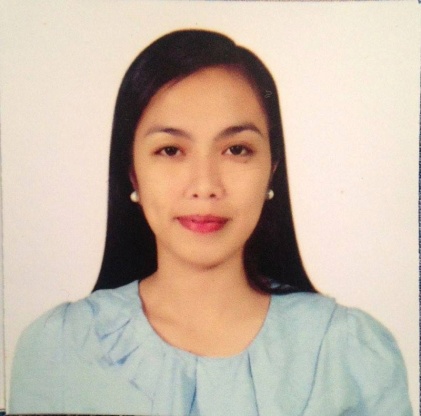 Email Address: flordeliza.369294@2freemail.com OBJECTIVE:To acquire valuable knowledge and skills to complement those that I have learned from school in an actual job environment and three years of experienced as payroll officer and accounts officer. I offer my service and determination to be an asset to your company throughout the duration of my experienced.Personal Data:	Profession		: Business Management			Age			: 24 years old			Date of Birth		: September 13, 1992			Civil Status		: Single			Citizenship		: FilipinoReligion		: Roman Catholic				Languages Spoken	: English and Tagalog	Education:	Bachelor of Science in Business Administration	Major in Marketing ManagementSurigao del Sur State UniversityJune 2009 – March 2013PhilippinesWork Experience: Company	: Arienza Trucking Services   Tandag City, Surigao del Sur, PhilippinesPosition	: Accounts Officer Duration	: June 08, 2014 – August 15, 2016  Duties & Responsibilities:Ensures timely payment of bills.Monitoring and processing of payments and expenditureEnsures that suppliers and vendors are paid according to the set time limits.Provides reliable and pertinent information for organizing and allocating fundsCompany	: A.F Allied Maintenance Services (Manpower Agency)  Toril, Davao City, PhilippinesPosition	: Payroll OfficerDuration	: August 15, 2013 – June 05, 2014Duties & Responsibilities:Doing timesheet calculations and data entryBenefit deduction calculation and maintenanceManual checksPay increasesDirect deposit submissionsDistributes pay chequesProcesses payroll audits, unemployment claims, employment verifications, sick & vacation accruals and employee correspondenceMaintains accurate records and filing systemSkills:Knowledge in Microsoft Office (Word, Excel and PowerPoint)Data Entry Skills, Verbal CommunicationKnowledge of basic accounting principles, alongside proven experience of administrative workKnowledge of payroll functions and procedures.Original certificates will be available upon request.I hereby attest that the above data are true and correct.FLORDELIZA Applicant